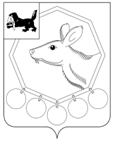         05.04.2019 №70п/19РОССИЙСКАЯ ФЕДЕРАЦИЯИРКУТСКАЯ ОБЛАСТЬБАЯНДАЕВСКИЙ РАЙОНАДМИНИСТРАЦИЯПОСТАНОВЛЕНИЕОБ УТВЕРЖДЕНИИ ПОРЯДКА ПРОВЕДЕНИЯ ОТКРЫТОГО КОНКУРСА НА ПРАВО ПОЛУЧЕНИЯ СВИДЕТЕЛЬСТВА ОБ ОСУЩЕСТВЛЕНИИ РЕГУЛЯРНЫХ ПЕРЕВОЗОК ПАССАЖИРОВ И БАГАЖА АВТОМОБИЛЬНЫМ ТРАНСПОРТОМ ПО МУНИЦИПАЛЬНЫМ МАРШРУТАМ МУНИЦИПАЛЬНОГО ОБРАЗОВАНИЯ «БАЯНДАЕВСКИЙ РАЙОН» ПО НЕРЕГУЛИРУЕМЫМ ТАРИФАМ В соответствии с Федеральным законом от 13.07.2015 № 220-ФЗ «Об организации регулярных перевозок пассажиров и багажа автомобильным транспортом и городским наземным электрическим транспортом в Российской Федерации и о внесении изменений в отдельные законодательные акты Российской Федерации, руководствуясь ст.ст. 33,  35, 48 Устава муниципального образования «Баяндаевский район»,ПОСТАНОВЛЯЮ:Утвердить Порядок проведения открытого конкурса на право получения свидетельства об осуществлении регулярных перевозок пассажиров и багажа автомобильным транспортом по муниципальным маршрутам муниципального образования «Баяндаевский район» по нерегулируемым тарифам (прилагается).Опубликовать настоящее постановление в районной газете «Заря» и разместить на официальном сайте МО «Баяндаевский район» в информационно-телекоммуникационной сети «Интернет».Контроль  исполнения постановления возложить на начальника отдела строительства и ЖКХ администрации МО «Баяндаевский район» Хунгеева Ф.К.Настоящее постановление вступает в силу со дня его официального опубликования.Мэр МО «Баяндаевский район»А.П.ТабинаевУтвержден постановлением Администрации МО «Баяндаевский район» от 05.04.2019 г. №70п/19
Порядок проведения открытого конкурса на право получения свидетельства об осуществлении регулярных перевозок пассажиров и багажа автомобильным транспортом по муниципальным маршрутам муниципального образования Баяндаевский район по нерегулируемым тарифам1. Общие положенияНастоящий Порядок проведения открытого конкурса на право получения свидетельства об осуществлении регулярных перевозок пассажиров и багажа автомобильным транспортом по муниципальным маршрутам МО Баяндаевский район» по нерегулируемым тарифам (далее - Порядок, открытый конкурс, свидетельство об осуществлении регулярных перевозок) разработан в соответствии с Федеральным законом  от 13.07.2015 № 220-ФЗ «Об организации регулярных перевозок пассажиров и багажа автомобильным транспортом и городским наземным электрическим транспортом в РФ и о внесении изменений в отдельные законодательные акты РФ», закона Иркутской области от 28.12.2015 №145-ОЗ «Об отдельных вопросах организации регулярных перевозок пассажиров и багажа автомобильным транспортом и городским наземным электрическим транспортом в Иркутской области», Федеральным законом от 06.10.2003 № 131-ФЗ «Об общих принципах организации местного самоуправления в Российской Федерации», Гражданским кодексом  Российской Федерации. 2. Организация открытого конкурса          Организатором открытого конкурса является администрация муниципального образования «Баяндаевский район» в лице отдела строительства и ЖКХ  администрации МО «Баяндаевский район» (далее - Отдел). Организация и                  техническое обеспечение открытого конкурса осуществляется Отделом.  
          Отдел при организации и техническом обеспечении открытого конкурса осуществляет следующие функции:1) устанавливает требования к участнику открытого конкурса, содержанию и форме заявки на участие в открытом конкурсе;2) размещает на официальном сайте администрации МО «Баяндаевский  район» (далее-официальный сайт) и опубликовывает в районной газете «Заря»  извещение  о проведении  открытого конкурса;3) документацию на проведение,  протоколы комиссии по проведению открытого конкурса, а также разъяснения по письменным запросам участников открытого конкурса размещает на официальном сайте администрации МО «Баяндаевский район»;
3) прием, регистрацию и хранение представленных заявок на участие в открытом конкурсе.
        Извещение о проведении открытого конкурса размещается на официальном сайте и опубликовывается в районной газете «Заря», не менее чем за двадцать дней до даты окончания  срока подачи заявок на участие в открытом конкурсе.
          В извещении о проведении открытого конкурса должны указаны быть  следующие сведения:                                                      1) наименование, место нахождения, почтовый адрес и адрес электронной почты, номер контактного телефона организатора открытого конкурса;
2) предмет открытого конкурса;
3) срок, место и порядок предоставления конкурсной документации, официальный сайт, на котором размещена конкурсная документация;
4) место, дата и время вскрытия конвертов с заявками на участие в открытом конкурсе, а также место и дата рассмотрения таких заявок и подведения итогов открытого конкурса;
5) порядок, место,  дата начала и окончания срока подачи заявок на участие в открытом конкурсе;Отдел вправе отказаться от проведения объявленного конкурса. Извещение об отказе от проведения конкурса размещается на официальном сайте не позднее, чем за 20 (двадцать) дней до даты окончания подачи заявок на участие в конкурсе.
            В течение двух рабочих дней со дня принятия указанного решения Отделом направляются соответствующие уведомления всем участникам конкурса, подавшим заявки на участие в конкурсе. В случае если на конверте не указаны данные участника конкурса, конверты с заявками на участие в конкурсе вскрываются.
3. Шкала для оценки критериев, применяемых при оценке и сопоставлении заявок на участие в открытом конкурсе на право получения свидетельства об осуществлении регулярных перевозок 1) наличие лицензии на осуществление деятельности по перевозкам пассажиров в случае, если наличие указанной лицензии предусмотрено законодательством Российской Федерации;2) наличие на праве собственности или на ином законном основании транспортных средств, соответствующих требованиям, указанным в реестре муниципальных маршрутов регулярных перевозок пассажиров и багажа автомобильным транспортом в границах МО «Баяндаевский район» (далее – реестр муниципальных маршрутов), в отношении которых выдаются свидетельства об осуществлении регулярных перевозок, либо принятие на себя обязательства по приобретению таких транспортных средств в сроки, определенные конкурсной документацией;3) непроведение ликвидации участника открытого конкурса - юридического лица и отсутствие решения арбитражного суда о признании банкротом участника открытого конкурса - юридического лица или индивидуального предпринимателя и об открытии конкурсного производства;4) отсутствие у участника конкурса задолженности по обязательным платежам в бюджеты бюджетной системы Российской Федерации за последний завершенный отчетный период;5) наличие договора простого товарищества в письменной форме (для участников договора простого товарищества).          6) наличие договора (соглашения) с Министерством социального развития, опеки и попечительства Иркутской области о предоставлении субсидии на возмещение затрат в связи с оказанием услуг для отдельных категорий граждан либо принятие на себя обязательства о заключении договора в сроки, определенные конкурсной документацией;         7) наличие договора  с медицинским учреждением о проведении предрейсовых, послерейсовых мед.осмотров.Требования, предусмотренные пунктами 1, 3, 4, 7 настоящего раздела, применяются в отношении каждого участника договора простого товарищества.4. Требования к содержанию и форме заявки на участие в открытом конкурсеДля участия в открытом конкурсе участник открытого конкурса в сроки, определенные настоящим Порядком подает организатору открытого конкурса заявку на участие в открытом конкурсе (далее - заявка).Конкурсное предложение участника открытого конкурса представляет собой заявку и прилагаемые к ней документы. Заявка составляется по форме согласно приложению 2 к настоящему порядку, являющемуся неотъемлемой его частью. Заявка на участие в открытом конкурсе должна содержать фирменное наименование (наименование), сведения об организационно-правовой форме, местонахождение, почтовый адрес (для юридического лица), фамилию, имя отчество, паспортные данные, сведения о месте жительстве (для индивидуальных предпринимателей, участников простого товарищества), номер контактного телефона.К заявке прилагаются следующие документы:1) документ, подтверждающий полномочия лица на осуществление действий от имени участника открытого конкурса:- юридического лица (копия решения о назначении или об избрании либо копия приказа о назначении физического лица на должность, в соответствии с которыми такое физическое лицо обладает правом действовать от имени участника открытого конкурса без доверенности (далее - руководитель). В случае, если от имени участника открытого конкурса действует иное лицо, заявка на участие в открытом конкурсе должна содержать также доверенность на осуществление действий от имени участника открытого конкурса, заверенную печатью участника открытого конкурса (при наличии печати) и подписанную руководителем (для юридического лица) или уполномоченным руководителем лицом, либо засвидетельствованную в нотариальном порядке копию указанной доверенности. В случае, если указанная доверенность подписана лицом, уполномоченным руководителем, заявка на участие в открытом конкурсе должна содержать также документ, подтверждающий полномочия такого лица;- индивидуального предпринимателя – доверенность;- участника простого товарищества – доверенность, выданная уполномоченному участнику простого товарищества остальными товарищами доверенности или в соответствии с заключенным в письменной форме договором простого товарищества уполномочен совершать от имени всех товарищей сделки с третьими лицами;2) выписка из единого государственного реестра юридических лиц или засвидетельствованная в нотариальном порядке копия такой выписки (для юридического лица), выписка из единого государственного реестра индивидуальных предпринимателей или засвидетельствованная в нотариальном порядке копия такой выписки (для индивидуального предпринимателя);3) копия лицензии на право осуществления деятельности по выполнению пассажирских перевозок;4)  документы, подтверждающие соответствие участника открытого конкурса требованиям к участникам конкурса, установленным организатором конкурса в конкурсной документации;5) обязательство участника открытого конкурса по приобретению транспортных средств, соответствующих требованиям, указанным в реестре муниципальных маршрутов и в сроки, указанные в настоящем Порядке о проведении открытого конкурса (в случае отсутствия у участника открытого конкурса на праве собственности или на ином законном основании транспортных средств), по форме согласно приложению 3 к настоящему Порядку, являющемуся неотъемлемой ее частью;6) информация участника открытого конкурса в произвольной форме с указанием опыта осуществления регулярных перевозок, который подтвержден исполнением, государственных или муниципальных контрактов либо свидетельств об осуществлении перевозок или иными документами, в соответствии с нормативными правовыми актами субъектов Российской Федерации, муниципальными нормативными правовыми актами, с приложением копий подтверждающих документов;7) данные о транспортных средствах, имеющихся на праве собственности или  на ином законном основании, соответствующих требованиям, указанные в реестре муниципальных маршрутов, в отношении которого выдается свидетельство об осуществлении регулярных перевозок по форме  согласно приложению 4 к настоящему порядку, являющемуся неотъемлемой его частью;8) данные о максимальном сроке эксплуатации транспортных средств, предлагаемых для осуществления регулярных перевозок в течение срока действия свидетельства об осуществлении регулярных перевозок по форме согласно приложению 5 к настоящему Порядку, являющемуся неотъемлемой его частью; 9) копия договора простого товарищества (для участников договора простого товарищества).Заявки на участие в открытом конкурсе в одном экземпляре подаются в письменной форме в запечатанном конверте. При этом на конверте указывается наименование открытого конкурса (лота), на участие в котором подается данная заявка.На конверте должна быть указана контактная информация для направления уведомлений в случае внесения изменений в конкурсную документацию или отказа от проведения открытого конкурса (в случае отсутствия такой информации уведомления не направляются). Лицо, подающее заявку на участие в открытом конкурсе, вправе не указывать на таком конверте свое фирменное наименование, почтовый адрес (для юридического лица) или фамилию, имя, отчество, сведения о месте жительства (для индивидуального предпринимателя, участника простого товарищества).Все документы, прилагаемые к заявке на участие в конкурсе, должны быть составлены на русском языке.Заявка на участие в конкурсе и прилагаемые к ней документы представляют собой единый том, страницы которого должны быть прошиты и пронумерованы (нумерация страниц сквозная). На сшивном листе должна быть поставлена печать юридического лица и подпись его руководителя или подпись индивидуального предпринимателя. Подпись и печать должны захватывать как сшивной листок, так и оборотную страницу последнего листа заявки на участие в конкурсе.В случае предоставления непрошитой заявки и прилагаемых документов конкурсная комиссия не несет ответственности за сохранность представленных документов.Все исправления в заявке на участие в конкурсе, включая документы, прилагаемые к заявке, заверяются Претендентом с проставлением пометки «исправленному верить», с указанием должности, фамилии, имени, отчества лица, внесшего исправления, даты внесения исправления, и скрепляются печатью Претендента.По требованию лица, подающего заявку на участие в открытом конкурсе, секретарь конкурсной комиссии выдает расписку в получении заявки на участие в открытом конкурсе с указанием даты и времени ее получения.Заявки на участие в открытом конкурсе, которые подаются после окончания срока их приема, к регистрации не принимаются и возвращаются подавшим их лицам в день поступления.5. Разъяснение положений документации на проведение открытого конкурса и внесение в нее изменений         Любое лицо вправе направить в Отдел запрос о разъяснении положений документации на проведение открытого конкурса в письменной форме.
        Отдел обязан направить письменное разъяснение положений документации на проведение открытого конкурса, если указанный запрос поступил в Отдел не позднее                 5 (пяти) дней до дня окончания срока подачи заявок на участие в открытом конкурсе.
        Отдел по собственной инициативе или в соответствии с запросом участника открытого конкурса вправе внести изменения в документацию на проведение открытого конкурса. Изменения, внесенные в извещение о проведении открытого конкурса, размещаются на официальном сайте. Решение о внесении изменений в извещение о проведении открытого конкурса принимается уполномоченным органом не позднее, чем за пять дней до даты окончания подачи заявок на участие в открытом конкурсе. При этом срок подачи заявок на участие в открытом конкурсе должен быть продлен таким образом, чтобы со дня опубликования и (или) размещения изменений, внесенных в извещение о проведении открытого конкурса, до даты окончания подачи заявок на участие в открытом конкурсе этот срок составлял не менее, чем двадцать дней.6.Условия допуска к участию в открытом конкурсе        При рассмотрении заявок на участие в открытом конкурсе комиссией по проведению открытого конкурса на право получения свидетельства об осуществлении регулярных перевозок (далее - Комиссия) участник, подавший заявку, не допускается к участию в открытом конкурсе в случае:1) не предоставления документов, указанных в документации на проведение открытого конкурса, либо наличия в таких документах недостоверных сведений;
2) несоответствия участника требованиям, установленным Федеральным законом;
3) несоответствия заявки на участие в открытом конкурсе  требованиям документации на проведение открытого конкурса.          В случае установления недостоверности сведений, содержащихся в документах, представленных участником открытого конкурса, комиссия по проведению открытого конкурса на право получения свидетельства об осуществлении регулярных перевозок вправе отстранить такого участника от участия в открытом конкурсе на любом этапе проведения. Комиссия по проведению открытого конкурса уведомляет участника о его отстранении от участия в открытом конкурсе в письменной форме не позднее трех рабочих дней с момента принятия такого решения.7.Порядок и срок отзыва заявок на участие в открытом конкурсе, порядок внесения изменений в такие заявки.              Для участия в открытом конкурсе участник открытого конкурса подает заявку на участие в открытом конкурсе в пределах указанного в извещении о проведении открытого конкурса срока по форме, установленной документацией на проведение открытого конкурса.
            Участник открытого конкурса подает заявку на участие в открытом  конкурсе в письменной форме в запечатанном конверте. При этом на таком конверте указывается номер и наименование открытого конкурса, на участие в котором подается данная заявка, наименование и почтовый адрес фактического места нахождения участника открытого конкурса.
           Участник открытого конкурса, подавший заявку на участие в открытом конкурсе,                      вправе отозвать заявку в любое время проведения открытого                                                 конкурс до момента подведения итогов открытого конкурса.           В случае отзыва заявки, поданная заявка не возвращается. Каждый
конверт с заявкой на участие в открытом конкурсе, поступивший в срок, указанный в извещении о проведении открытого конкурса, регистрируется Отделом. По требованию участника открытого конкурса, подавшего конверт с заявкой на участие в открытом конкурсе, Отдел выдает расписку о получении такого конверта с указанием даты и времени его получения.8. Срок, в течение которого участник открытого конкурса принимает на себя обязательства о заключении соглашения        В случае отсутствия у участника открытого конкурса соглашения с Министерством социального развития, опеки и попечительства Иркутской области о предоставлении субсидии на возмещение затрат в связи с оказанием услуг для отдельных категорий граждан, участник открытого конкурса принимает на себя обязательства заключить такое соглашение в течение 40 (сорока) дней со дня получения свидетельства об осуществлении регулярных перевозок.9.Срок начала осуществления регулярных перевозокЮридическое лицо, индивидуальный предприниматель, уполномоченный участник договора простого товарищества, получившие право на получение свидетельства об осуществлении регулярных перевозок по результатам открытого конкурса, обязаны приступить к осуществлению предусмотренных данным свидетельством регулярных перевозок не позднее, чем через шестьдесят дней со дня проведения открытого конкурса.10. Порядок рассмотрения заявок на участие в открытом конкурсеКонкурсная комиссия рассматривает заявки на участие в открытом конкурсе на соответствие требованиям, установленным настоящим Порядком в течение 5 (пяти) рабочих дней со дня вскрытия конвертов с заявками на участие в открытом конкурсе.На основании результатов рассмотрения заявок на участие в открытом конкурсе конкурсной комиссией принимается решение о допуске к участию или об отказе в допуске к участию в открытом конкурсе.             К участию в открытом конкурсе допускаются, соответствующие требованиям, предусмотренным  настоящим Порядком.Участники открытого конкурса не допускаются к участию в открытом конкурсе в случаях:- представления заявки с нарушением требований, установленным  организатором открытого конкурса к ее форме, составу и содержанию;- наличия в заявке и прилагаемых к ней документах недостоверных сведений;- несоответствия заявки сведениям о маршруте или маршрутах в составе сформированного лота, на который претендует участник открытого конкурса;- несоответствия видов работ, указанных в лицензии на право осуществления деятельности по выполнению пассажирских перевозок  конкурсной документации, в случае переоформления такой лицензии в соответствии с частью 4 статьи 22 Федерального закона от 04.05.2011 № 99-ФЗ «О лицензировании отдельных видов деятельности» или выдачи лицензии после вступления в силу указанного Федерального закона.
             Допуск к участию или отказ в допуске к участию в открытом конкурсе оформляется протоколом рассмотрения заявок на участие в открытом конкурсе.Протокол рассмотрения заявок на участие в открытом конкурсе подписывается всеми присутствующими на заседании членами конкурсной комиссии и размещается на официальном сайте администрации МО «Баяндаевский район» в течение двух рабочих дней, следующих за днем подписания данного протокола.Участникам открытого конкурса, которым отказано в допуске к участию в открытом конкурсе, направляются уведомления о принятых конкурсной комиссией решениях не позднее дня, следующего за днем подписания протокола.В случае если конкурсная комиссия примет решение об отказе в допуске к участию в открытом конкурсе всех участников открытого конкурса или о допуске к участию в открытом конкурсе и признании участником открытого конкурса только одного участника открытый конкурс признается несостоявшимся.Если  открытый конкурс признан несостоявшимся в связи с тем, что только одна заявка на участие в открытом конкурсе была признана соответствующей требованиям конкурсной документации или подана только одна заявка на участие в открытом конкурсе, юридическому лицу, индивидуальному предпринимателю или уполномоченному участнику договора простого товарищества, подавшим такую заявку на участие в открытом конкурсе, по решению комиссии может быть выдано свидетельство об осуществлении регулярных перевозок и карты соответствующего маршрута.В случае, если открытый конкурс признан несостоявшимся в связи с тем, что по окончании срока подачи заявок на участие в открытом конкурсе не подано ни одной заявки или по результатам рассмотрения заявок на участие в открытом конкурсе все заявки были признаны не соответствующими требованиям конкурсной документации, организатор открытого конкурса вправе принять решение о повторном проведении открытого конкурса или об отмене предусмотренного конкурсной документацией маршрута регулярных перевозок.11.Порядок оценки и сопоставления заявок на участие в открытом конкурсе, критерии оценки для определения победителей открытого конкурсаКонкурсная комиссия осуществляет оценку и сопоставление заявок на участие в открытом конкурсе, поданных участниками, допущенными к участию в открытом конкурсе, в день рассмотрения заявок на участие в открытом конкурсе.Оценка и сопоставление заявок на участие в открытом конкурсе осуществляются конкурсной комиссией в соответствии со шкалой критериев для оценки и сопоставления заявок на участие в открытом конкурсе (п.3 настоящего Порядка).Оценка заявки на участие в открытом конкурсе осуществляется в баллах (по пятибальной системе) индивидуально каждым присутствующим на заседании членом конкурсной комиссии.Каждой заявке на участие в открытом конкурсе присваивается номер в порядке уменьшения ее итоговой оценки в баллах.Победителем открытого конкурса признается участник, заявке которого присвоен первый номер, получивший наибольшее суммарное количество баллов всех членов комиссии.В случае, если нескольким заявкам на участие в открытом конкурсе присвоен первый номер, победителем открытого конкурса признается участник открытого конкурса, заявка которого подана ранее других заявок, получивших высшую оценку.Итоги открытого конкурса оформляются протоколом оценки и сопоставления заявок на участие в открытом конкурсе, который подписывается всеми присутствующими членами конкурсной комиссии, в течение дня, следующего после дня проведения оценки и сопоставления заявок на участие в открытом конкурсе.12.Порядок выдачи свидетельства об осуществлении регулярных перевозокОрганизатор открытого конкурса в течение 5 (пяти) рабочих  дней со дня проведения открытого конкурса выдает свидетельство об осуществлении регулярных перевозок и карты соответствующего маршрута сроком действия до пяти лет, вносит соответствующие сведения о Перевозчике в реестр муниципальных маршрутов.Юридическое лицо, индивидуальный предприниматель, уполномоченный участник договора простого товарищества, получившие право на получение свидетельства об осуществлении регулярных перевозок по результатам открытого конкурса, обязаны приступить к осуществлению предусмотренных данным свидетельством регулярных перевозок не позднее чем через шестьдесят дней со дня подписания протокола оценки и сопоставления заявок на участие в открытом конкурсе.В случае, если победитель открытого конкурса признан уклонившимся от осуществления регулярных перевозок, предусмотренных свидетельством об осуществлении регулярных перевозок, организатор открытого конкурса выдает свидетельство об осуществлении регулярных перевозок участнику открытого конкурса, получившему наибольшее суммарное количество баллов всех членов комиссии, среди оставшихся участников.13. Порядок ознакомления с итогами открытого конкурсаПротокол оценки и сопоставления заявок на участие в открытом конкурсе размещается на официальном сайте МО «Баяндаевский район».14. Обжалование решений, действий (бездействий) Отдела и Комиссии, результатов открытого конкурсаЛюбой участник открытого конкурса имеет право обжаловать в                     судебном порядке, а также в порядке, предусмотренном федеральным                 законодательством, действие (бездействие) Отдела, Комиссии, если такое действие (бездействие) является незаконным и нарушает права и законные интересы участника открытого конкурса. Результаты открытого конкурса могут быть обжалованы в судебном порядке.